CAMPUS MAPUniversity Center Tower (UCT)  -  Pre-Proposal Conference in Room # 12367000 Fannin Street    (parking garage available)Houston, TX  77030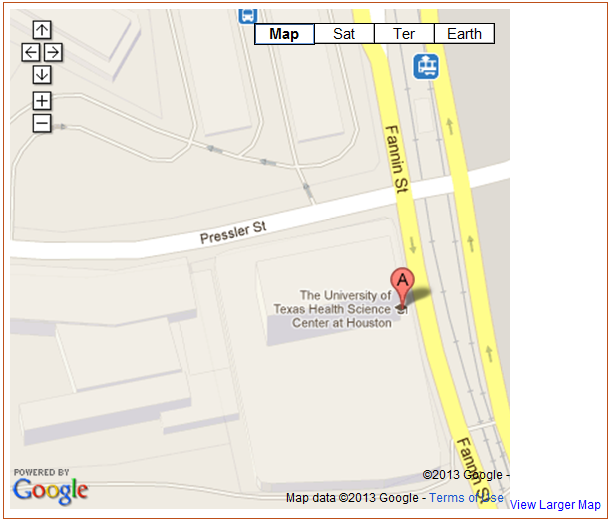 